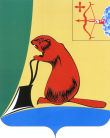         АДМИНИСТРАЦИЯ ТУЖИНСКОГО МУНИЦИПАЛЬНОГО РАЙОНАКИРОВСКОЙ ОБЛАСТИПОСТАНОВЛЕНИЕ          27.05.2020                                                                                                        № 170пгт Тужа							                                                   Приложение                                                                                                                                        УТВЕРЖДЕН                                                                                                                                                                        постановлением администрации						                                                                                                          Тужинского муниципального района                                                                                                                                                   от 27.05.2020 № 170 ПЕРЕЧЕНЬмуниципальных программ Тужинского муниципального района, предлагаемых к реализации в плановом периоде 2020-2025 годов___________________            О внесении изменения в постановление администрации Тужинского     муниципального района от 20.07.2017 № 265На основании постановления администрации Тужинского муниципального района от 19.02.2015 № 89 «О разработке, реализации          и оценке эффективности реализации муниципальных программ Тужинского муниципального района» администрация Тужинского муниципального района ПОСТАНОВЛЯЕТ:1. Внести изменение в постановление администрации Тужинского муниципального района от 20.07.2017 № 265 «Об утверждении перечня муниципальных программ Тужинского муниципального района, предлагаемых к реализации в плановом периоде 2020-2025 годов», утвердив Перечень муниципальных программ Тужинского муниципального района     в новой редакции согласно приложению.2. Настоящее постановление вступает в силу с момента 
его официального опубликования в Бюллетене муниципальных нормативных правовых актов органов местного самоуправления Тужинского муниципального района Кировской области.На основании постановления администрации Тужинского муниципального района от 19.02.2015 № 89 «О разработке, реализации          и оценке эффективности реализации муниципальных программ Тужинского муниципального района» администрация Тужинского муниципального района ПОСТАНОВЛЯЕТ:1. Внести изменение в постановление администрации Тужинского муниципального района от 20.07.2017 № 265 «Об утверждении перечня муниципальных программ Тужинского муниципального района, предлагаемых к реализации в плановом периоде 2020-2025 годов», утвердив Перечень муниципальных программ Тужинского муниципального района     в новой редакции согласно приложению.2. Настоящее постановление вступает в силу с момента 
его официального опубликования в Бюллетене муниципальных нормативных правовых актов органов местного самоуправления Тужинского муниципального района Кировской области.            Глава Тужинского            муниципального района	   Л.В. Бледных            Глава Тужинского            муниципального района	   Л.В. Бледных№п/пНаименование муниципальной программыОтветственный исполнительОсновные направления реализации муниципальной программы1«Развитие образования» на 2020-2025 годыМКУ «Управление образования администрации Тужинского  муниципального района»- развитие системы дошкольного образования;- развитие системы общего образования;- развитие  системы дополнительного образования детей и молодежи;- развитие системы работы с талантливыми детьми и подростками;- проведение детской оздоровительной кампании (лагеря);- развитие кадрового потенциала системы образования (повышение квалификации);- реализация мер социальной поддержки для приёмных семей и для детей, воспитывающихся в семьях опекунов (попечителей);- осуществление качественного бюджетного и налогового учёта и отчётности и  операций текущей деятельности в подведомственных учреждениях и управлении образования;- организация и проведение мероприятий информационно – методической службой управления образования;- предоставление компенсации в размере 100 процентов расходов на оплату жилищно - коммунальных услуг педагогическим работникам в образовательных учреждениях Тужинского района;- предоставление жилья детям - сиротам2«Развитие местного самоуправления»  на 2020-2025 годыУправление деламиадминистрации Тужинскогомуниципального  района- совершенствование  организации местного самоуправления;- совершенствование законодательной базы местного самоуправления и развитие муниципального нормотворчества;- укрепление финансово-экономической основы местного самоуправления;- повышение эффективности деятельности органов местного самоуправления, улучшение качества и доступности оказываемых ими услуг;- повышение доверия населения к местной власти, обеспечение открытости и доступности органов местного самоуправления;- развитие муниципальной службы и повышение кадрового потенциала органов местного самоуправления;- развитие механизмов участия населения в осуществлении местного самоуправления и активизация самоорганизации граждан.3«Развитие культуры» на 2020-2025 годыМКУ «Отдел культуры, спорта и молодежной политики администрации Тужинскогомуниципального района»- сохранение культурного и исторического наследия района;- создание условий для улучшения доступа гражданам района к информации и знаниям;- создание условий для организации культурно-массового досуга населения района.4«Обеспечение безопасности и жизнедеятельности населения»  на 2020-2025 годыАдминистрации Тужинского  муниципального района Кировской области- профилактика правонарушений и преступлений в районе;- противодействие немедицинскому потреблению наркотических средств и их незаконному обороту;- обеспечение пожарной безопасности;- повышение общественной и личной безопасности граждан на территории района.5«Управление муниципальными финансами и регулирование межбюджетных отношений»  на 2020-2025 годыМКУ финансовое управление администрации Тужинскогомуниципального района- организация бюджетного процесса;- обеспечение сбалансированности и устойчивости бюджетной системы6«Развитие агропромышленного комплекса» на 2020-2025 годыСектор сельского хозяйства администрации  Тужинского муниципального района- воспроизводство и повышение эффективности использования  земель сельскохозяйственного назначения, увеличение доли фактически используемой пашни в общей площади пашни района.- создание условий для развития отраслей растениеводства и животноводства, увеличение производства основных видов сельскохозяйственной продукции, формирование молочного и мясного скотоводства.- содействие технической и технологической модернизации  сельского хозяйства, строительство и реконструкция производственных объектов, обновление парка сельскохозяйственной техники.- концентрация земельных участков  из земель сельскохозяйственного назначения в счет невостребованных земельных долей  в собственности  поселений и обеспечение эффективного управления  земельными участками, поступившими в  муниципальную собственность.- привлечение инвесторов в сельскохозяйственное производство, финансовое оздоровление и реорганизация убыточных сельхозпредприятий, увеличение удельного веса прибыльных хозяйств в общем  числе.- повышение кадрового потенциала АПК района, способного обеспечить эффективное функционирование отрасли в современных условиях.- повышение доступности кредитов и займов для сельскохозяйственных предприятий, крестьянских (фермерских) хозяйств, организаций /потребительской кооперации и граждан, ведущих личные подсобные хозяйства.- создание предпосылок устойчивого развития малых форм хозяйствования на селе, личных подсобных хозяйств, содействие развитию сельскохозяйственного и несельскохозяйственного малого бизнеса, повышение занятости и уровня жизни сельского населения7«Охрана окружающей среды и экологическое воспитание» на 2020-2025 годыОтдел жизнеобеспеченияадминистрации Тужинского муниципального района- улучшение экологической обстановки в районе;- обеспечение конституционных прав граждан наблагоприятную окружающую среду,предотвращение и ликвидация вредноговоздействия отходов производства и потребленияна окружающую среду и здоровье населения, атакже максимальное вовлечение отходов вхозяйственный оборот, обеспечение утилизации имаксимально безопасного размещения отходовпроизводства и потребления;- приведение действующих свалок ТБО всоответствие с требованиями природоохранногозаконодательства;- ликвидация несанкционированных свалок;- получение лицензии МУП «Коммунальщик» на работу с ТБО.8«Развитие архивного дела» на 2020-2025 годыУправление деламиадминистрации Тужинскогомуниципального района- обеспечение безопасности и сохранности архивных документов;- пополнение архивного фонда согласно списку учреждений района;- своевременный прием документов учреждений, ликвидированных предприятий и предприятий - банкротов;- качественное и своевременное исполнение социально-правовых запросов граждан, учреждений, организаций9«Управление муниципальным имуществом»  на 2020-2025 годы.Отдел по экономике и прогнозированию администрации  Тужинского муниципального района- совершенствование системы управления муниципальными предприятиями и учреждениями, повышение эффективности использования закрепленного за ними муниципального имущества, обеспечение полноты и достоверности учета муниципального имущества района;- повышение эффективности использования отдельных объектов имущества, находящегося в муниципальной собственности муниципального образования Тужинский муниципальный район;-  увеличение поступлений в бюджет района неналоговых доходов от использования муниципального имущества;- улучшение финансово-экономических показателей деятельности муниципального унитарного предприятия района;- приватизация имущества, не требующегося для выполнения функций местного самоуправления;- развитие рынка аренды муниципального имущества, земельных участков, взыскание недоимки за аренду муниципального имущества и аренду земельных участков;-  регистрация права собственности.10«Развитие транспортной инфраструктуры» на 2020-2025 годыОтдел жизнеобеспеченияадминистрации Тужинскогомуниципального районаРазвитие дорожного хозяйства:- содержание автодорог общего пользования местного значения вне границ населенных пунктов;- паспортизация автодорог общего пользования местного значения;- ремонт автодорог общего пользования местного значения вне границ населенных пунктов;- ремонт автодорог общего пользования в границах населенных пунктов;- обеспечение сохранности дорог;- приобретение весового передвижного комплекса оборудования для определения осевых нагрузок на автотранспорт;2.Развитие автотранспорта:- обеспечение финансовой устойчивости МУП «Тужинское АТП»;3. Повышение безопасности дорожного движения:- предупреждение опасного поведения участников дорожного движения;- развитие системы подготовки водителей транспортных средств и их допуска к участию дорожного движения;- сокращение детского дорожно- уличного травматизма.11«Поддержка и развитие малого и среднего предпринимательства»  на 2020-2025 годыОтдел по экономике и прогнозированию администрации Тужинского муниципального района- развитие ресурса малого предпринимательства  для обеспечения  максимально  полного  использования экономического и социального  потенциала  Тужинского района;- формирование   благоприятной   правовой   среды,
стимулирующей          развитие           малого предпринимательства;                            
- развитие     инфраструктуры,      обеспечивающей доступность деловых услуг для  субъектов  малого предпринимательства;                            
- развитие     механизмов      финансово-кредитной поддержки малого предпринимательства;- укрепление социального статуса, повышение престижа и этичности поведения субъектов предпринимательской деятельности;         
- внедрение           системы            доступной
информационно-консультационной поддержки  малого и среднего предпринимательства;                            
- развитие     системы     подготовки      кадров, ориентированной на  потребности  сектора  малого и среднего предпринимательства;                            
- создание  системы,  способствующей   продвижению продукции субъектов  малого  и среднего предпринимательства района   на   областной и     межрегиональные    рынки;                            
- внедрение  отраслевого  подхода  к  поддержке  и развитию субъектов малого и среднего предпринимательства.12«Повышение эффективности реализации молодёжной политики»  на 2020 – 2025 годыМКУ Отдел культуры, спорта и молодежной политики администрации Тужинского муниципального района- обеспечение занятости и трудоустройство молодёжи;- вовлечение молодёжи в социальную практику;- профилактика безнадзорности и правонарушений;- профилактика наркомании и экстремистских проявлений среди молодёжи;- пропаганда здорового образа жизни и профилактика асоциальных явлений в молодёжной среде;- формирование духовности, нравственности и толерантности;- формирование патриотизма молодёжи.13«Развитие физической культуры и спорта»  на 2020-2025 годыМКУ Отдел культуры, спорта и молодежной политики администрации Тужинского муниципального района- создание условий для реализации конституционного права граждан на занятие физической культурой и спортом, улучшение здоровья жителей района за счет привлечения регулярным занятием физкультурой и спортом;- развитие массовой физической культуры и спорта, совершенствование системы подготовки спортсменов высокого класса, проведение различных соревнований;- пропаганда физической культуры и спорта, здорового образа жизни;- укрепление материальной базы для занятий физической культурой и спортом14«Развитие жилищного строительства»  на 2020-2025 годыОтдел жизнеобеспеченияадминистрации Тужинскогомуниципального района- подготовка проектов межевания для развития территорий;- корректировка  генерального плана пгт Тужа;- изготовление генеральных планов сельских поселений;- развитие жилищного строительства в районе15«Комплексная программа модернизации и реформирования жилищно-коммунального хозяйства» на 2020-2025 годыОтдел жизнеобеспеченияадминистрации Тужинскогомуниципального района- строительство тепловых сетей и ликвидация маломощных котельных;- перевод котельных на местные виды топлива(дрова и опил);- увеличение мощности котельных;- замена устаревших котлов, выработавших свойресурс, на новые, более экономичные;- прокладка новых водопроводных сетей;- строительство напорного коллектора наканализационных сетях ЦРБ;- приведение мощности очистных сооружений всоответствие с фактически принимаемымиобъемами стоков;- замена и капитальный ремонт внутренних инженерных сетей.16«Энергоснабжение и повышение энергетической эффективности» на 2021-2025 годыОтдел жизнеобеспеченияадминистрации Тужинскогомуниципального района- снижение затрат на приобретение топливо-энергетических ресурсов;- нормирование и установление обоснованныхлимитов потребления энергетических ресурсов;- проведение комплекса организационно - правовыхмероприятий по управлению энергосбережением,создание системы показателей, характеризующихэнергетическую эффективность;- обеспечение требований энергетическойэффективности зданий, строений, сооружений впроцессе строительства, реконструкции икапитального ремонта и в процессе их эксплуатации;- обязательное заключение энергосервисныхдоговоров (контрактов) и договоров купли-продажи, поставки, передачи энергоресурсов,включающих в себя условия энергосервисныхдоговоров (контрактов);- обеспечение учета всего объема потребляемыхэнергетических ресурсов;- организация ведения топливо - энергетическихбалансов.17«Развитие информационного общества» на 2020-2025 годыУправление делами администрации Тужинского муниципального района, Отдел по экономике и прогнозированию администрации  Тужинского муниципального района- повышение доступности и качества предоставления муниципальных услуг;- реализация межведомственного взаимодействия;- поддержание в актуальном состоянии реестров муниципальных услуг, предоставляемых органами местного самоуправления;- приведение сайта Тужинского муниципального района в соответствие с требованиями законодательства;- формирование муниципальной информационно-телекоммуникационной инфраструктуры, необходимой для информационного взаимодействия